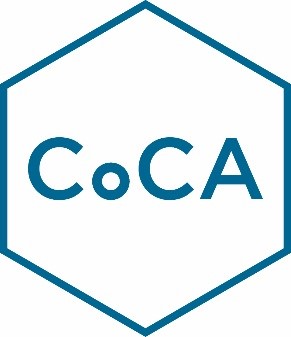 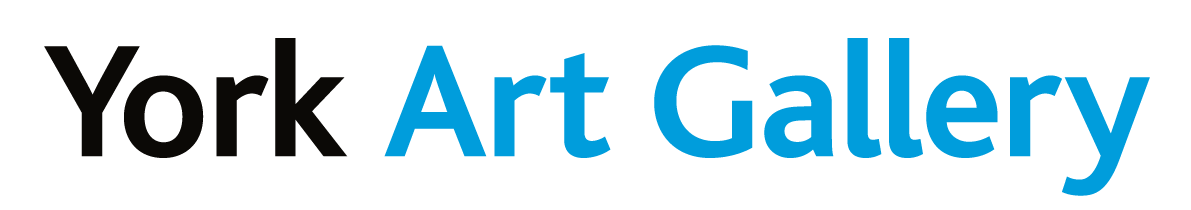 Enquiry Form for ResearchersNameAddress TelephoneEmailInstitution (if applicable)Title and Maker of Object/PaintingAccession Number (YAG…..)You can find these on our online collections http://www.yorkmuseumstrust.org.uk/collections/search/?CL[0]=Fine%20ArtAny other details you can provide [Exhibition dates, reference number etc]